***************************************Flanders Fish Market and RestaurantFriday, December 8, 2017, 6-10**************************************Silent Auction & Many PrizesLive Auction with OUR Fabulous Auctioneers:Menu and preparation by Chef OliviaGlass of Wine, Beer or SodaDessert Bar**Please Bring a Non-Perishable Food Item or a New Unwrapped Toy to be Donated to Local Charities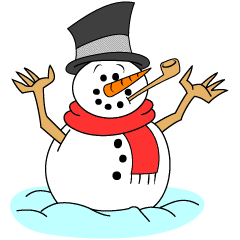 **TICKETS $30 Adults, $35 at door $15 children under 12LIMITED SEATINGMake your reservation by sending Your ticket(s) w/check by Nov.27, 2017RSVP Eileen O’Pasek 860-439-1687